Call to Order: Chairman, Mayor Chad D. Graham
Prayer and Pledge of Allegiance
Open Meeting: Sheriff Austin Swing
Roll Call: County Clerk Donna ThomasNew Business:1.	Issuance of General Obligation School BondsAdjourn                         /s/ Chad D. Graham       
Chad D. Graham, Bedford County Mayor
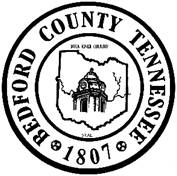 Bedford County Board of CommissionersBedford County Board of CommissionersSpecial Called Commissioner Board MeetingSpecial Called Commissioner Board MeetingDate:Tuesday, January 24, 2023 Time:7:00 PMLocation:Bedford County Historic Courthouse, 2nd Floor CourtroomAgendaAgendaAgenda